Приложение 2к постановлению Главы города Костромы от 15 июня 2022 года № 55Границы территории, в пределах которых проводятся общественные обсуждения по проекту межевания территории, ограниченной шоссе Некрасовским, улицей местного значения от шоссе Некрасовского до проезда Берегового 2-го, границей гаражного кооператива № 84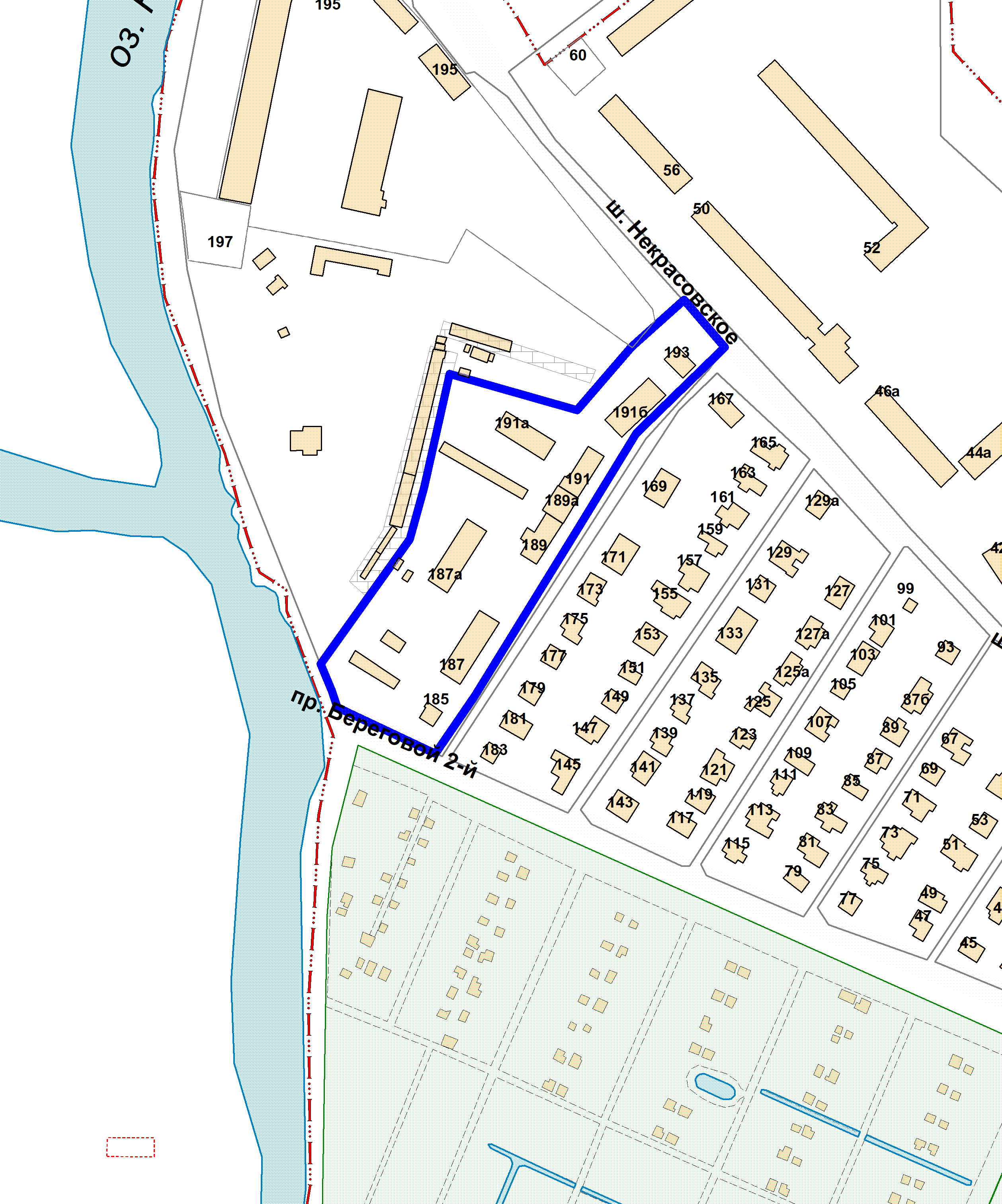 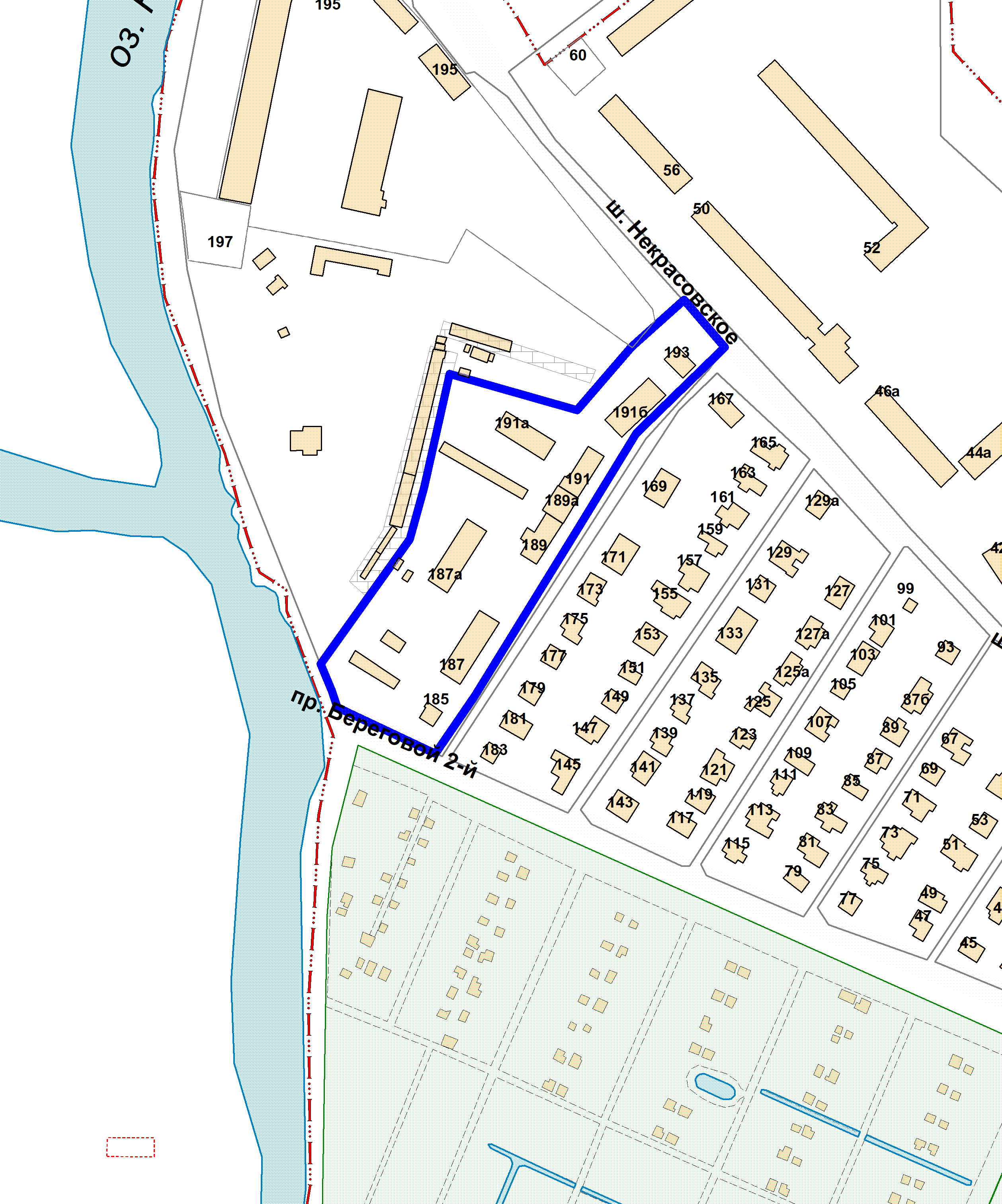 